Schedule of EventsPlease note if you want to leave the event area before the prize giving you will have a short window between 10:30 and 11:00, after which we will restrict traffic.PRE-EVENT INFORMATIONThis is an arduous event if you are moderately fit and have been training you should be able to finish this event.  Please consult your doctor if you have any concerns prior to registering.REFUND POLICY Due to event costs there will be no refunds, you can elect to be entered in to another event, during the year.  Should we have to cancel the swim due to a faster than normal flow then the race will continue as a Duathlon event.EVENT BRIEFINGAn event briefing will be as indicated in the schedule and will be covering all aspects of the Swim Bike Run course, athletes will receive event briefing 10 minutes before the start.  Please make sure you arrive in promptly.BAG DROPAthlete bags can be left with event staff at the open water swim area at your own risk.  CHECK INThe check in will be situated towards the end of Weir Road before you leave the bitumen.  This will be in front of the bike transition area, so you can check in and register, you will also get numbered and then rack your bike here.  You may then proceed to the swim start. EVENT TIMING AND CUT OFF TIMESThe cut off time for all events will be 10am, this is for competitor safety.PERSONAL SAFETYPlease ensure whilst you are on the course that you look after your own safety first.  On the bike leg you adhere to all QLD road traffic regulations, as there is no full road closure.  You must also have working brakes and your bike must otherwise be in a fully safe working condition.  You must have an Australian standard marked approved helmet that is serviceable.SWIM CAPSIf you wish to wear a swim cap please bring one with you as no swim caps will be provided on the day.AFTER RACEAfter the race there will be a mixture of fruit drinks and jelly’s available.EVENT CHECK LIST - Suggested onlyEVENT DAY Sunday 6TH May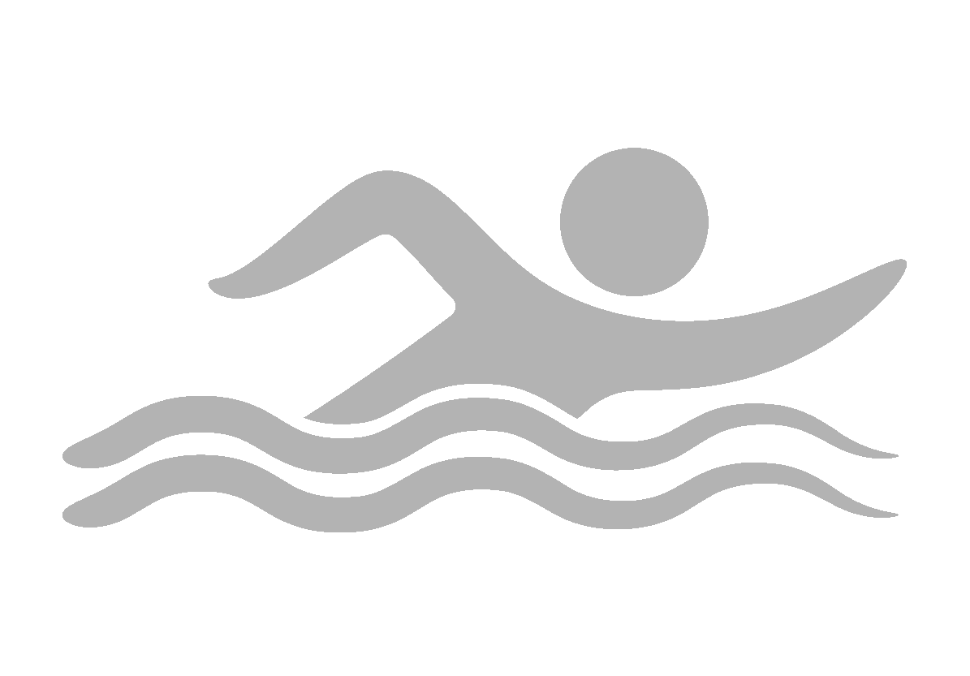 SWIM LEG – Open Water - Adult Sprint and Teams 750M - Enticer and juniors 350MYou are required to swim the distance you have nominated for along the open water course starting at the boat ramp.  Please make sure you attend the athlete briefing.   Swim equipment is not allowed for this event.   There is no time limit to finish the open water swim event – and you will only be pulled from the water due to safety reasons.  Safety craft will be all along the course.  In the case of an emergency or if you have any problems please raise your hand above your head and wave.  A support craft will come to your aid.Juniors - If you are a junior this is your second leg as you will be running first (See Run Leg below)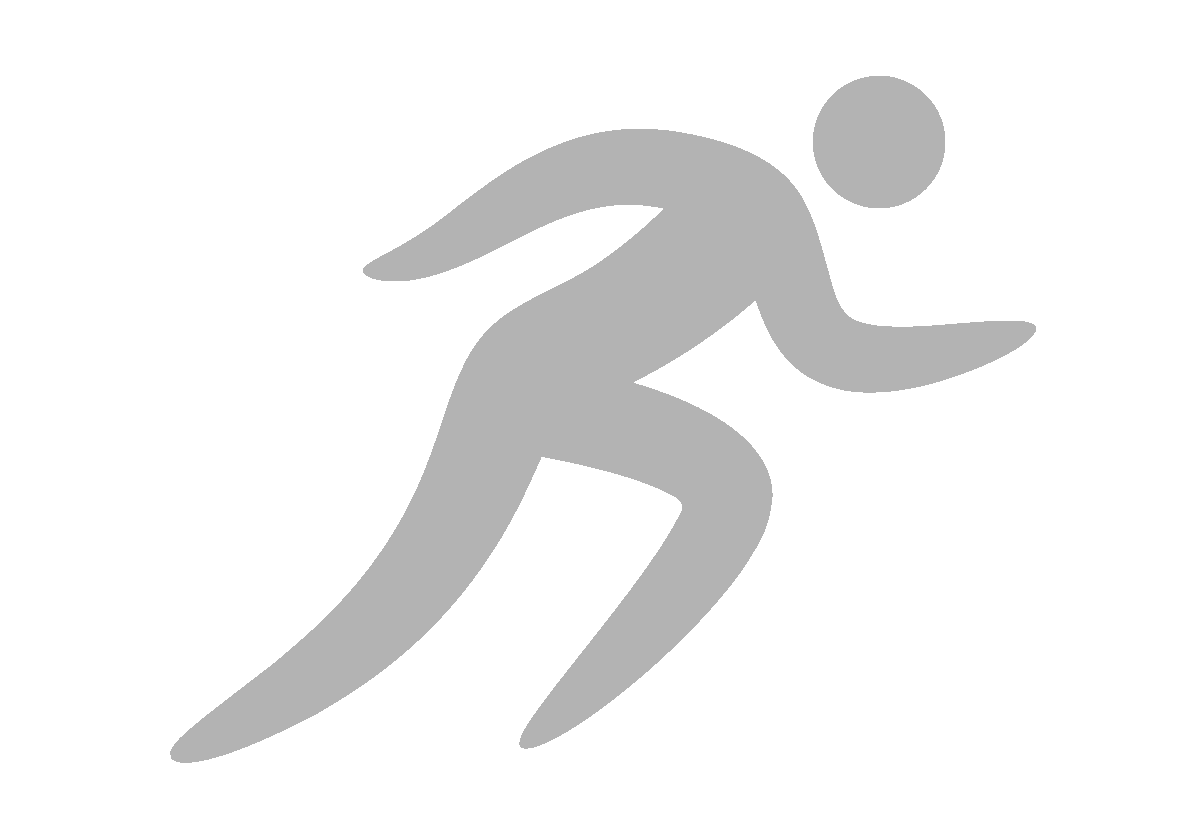 Run Leg - first legJuniors - If you are doing the junior event this is your first leg - it’s a simple out and back course along the dirt track 1.25km to the signed turn point so you will cover 2.5km.Adult Sprint 20KM (4 laps of 5k) - Teams (4 X laps of 5k) and Adult Enticer (2 laps 2.5k)If you are doing the Adult Sprint - Teams or Enticer event - after your swim you will exit the ramp and turn immediately right and run along in front of the tents following the bunting / cones and dirt track you will run along the dirt track towards the bike area.  When you reach the road you will continue running down the hill following the cones and around Weir part, back up the road to the bike area (T2) where you will get on your bike. When you finish your bike you are to rack your bike on the opposite side of the bike rack next to the shoes you took off and start your last run which is the reverse of the run you did on the way out so starting down the hill and around the park back up the hill and along the dirt track, you will not be required to do the loop near the finish line but simply run down the ramp to finish’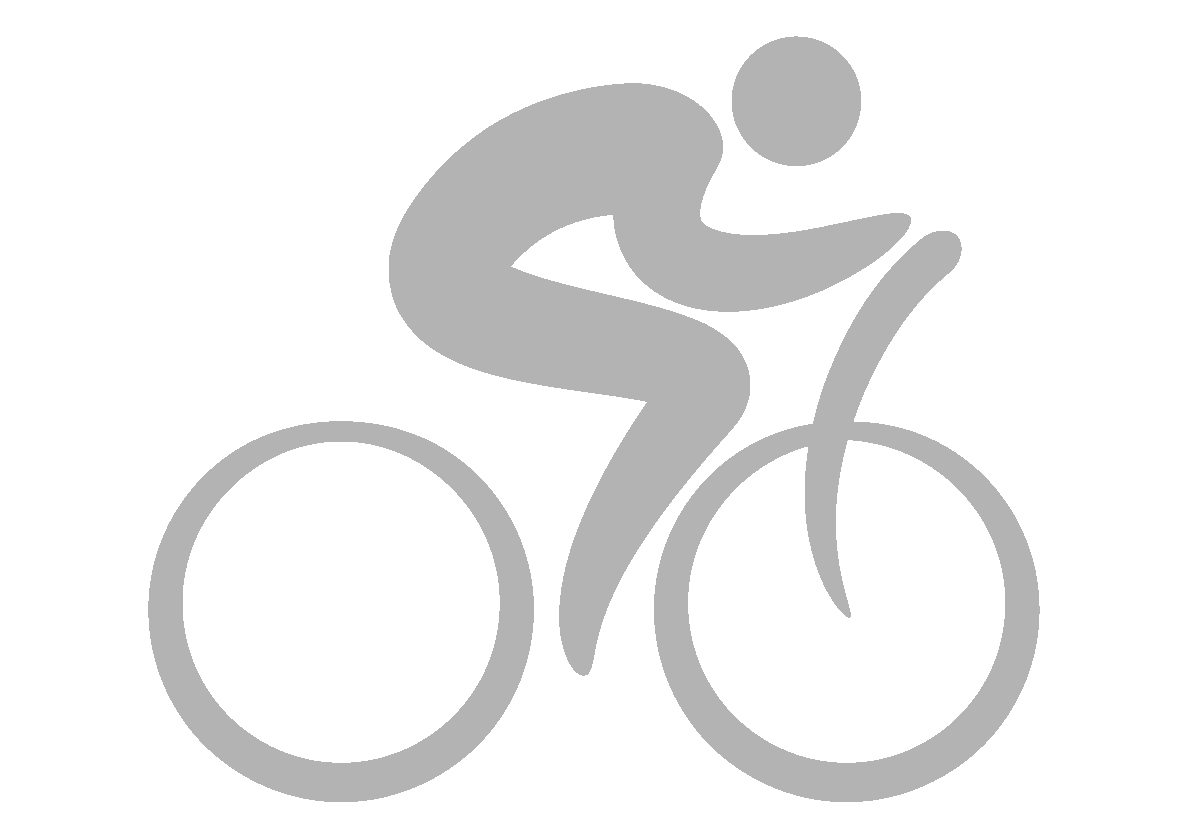 Bike cut off time - SafetyThis leg of the event is not timed - however the event will close at 10am and you will only be pulled off the course in the following circumstances:At your requestFor safety reasonMedical reasons as observed by any event staff memberAdverse weather conditionsClosure of the eventGrouping and DraftingRiding as a group and or drafting as a group is not allowed Sag WagonThere will be a sag (Safety vehicle) behind the last competitor.  The Sag wagon can transport you back to the finish if required or help with mechanical problems.  It will have a small first aid kit limited water and supplies.  DO NOT rely on the Sag wagon to replenish your water as it will not do so unless there is a medical need.Drinking bidonYou must start the bike leg with no less than 1 drinking bidon or the equivalent, replenishment will be on the run leg only. RACE NUMBERSYou will be numbered both on your arm and on the calf, as this is a manual timed race you will be required to call out your number as you cross the finishing line, failure to do this clearly may risk your position and time not being recorded accurately.  Remember there is prize money for the first 3 male and females,  Scratch TeamsAfter the main race has finished you get the opportunity to race for free and if your scratch team wins you walk away with $300 for your team, second and third placed teams will get an automatic entry to the Magnetic Island Triathlon in October, as individuals.  You will nominate for a scratch team in any leg and we will put a team together, which could be a mixed team or of the same gender, it doesn’t matter.  If we have more swimmers and not enough cyclists etc then we will ask you to change your nominated leg for the scratch team race so we can make the teams up.  A full briefing will be given on the day.Course MapsThe 350m Swim course will be a cut down version of the 750m Adult course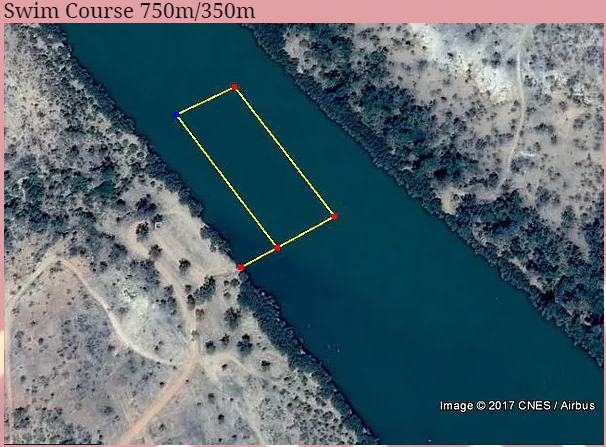 The junior course turn around will be 1.25km along the Adult Sprint course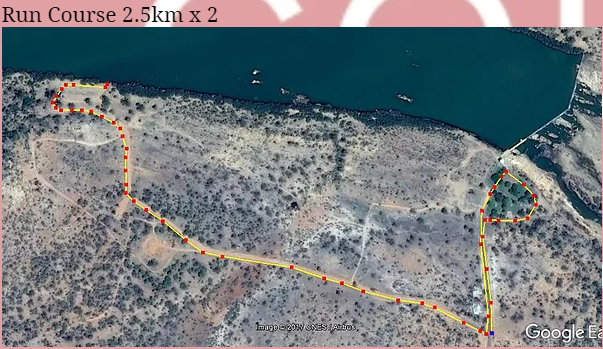 The Adult Enticer course turn around will be 2.5km along the Adult Sprint course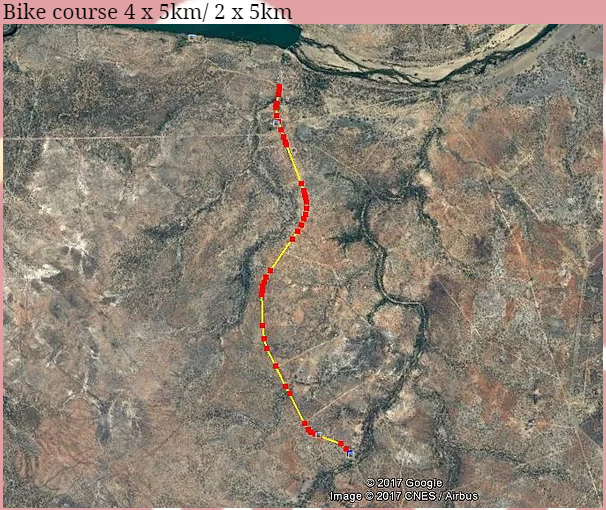 T2 - Transition to the bikeYou will come on the first run in the direction of the blue arrow, run past the bikes down the hill and around the park, back up the hill on the left hand side of the road into T2,.  The first thing you must do is don your helmet before you touch the bike, complete your change and push the bike to the mount dismount line.  After you complete your ride you will come down the left hand side and rack again indicated by the blue arrow. Dismount on the line and push your bike and rack it opposite where you placed your shoes, complete your transition and exit in the same direction for the run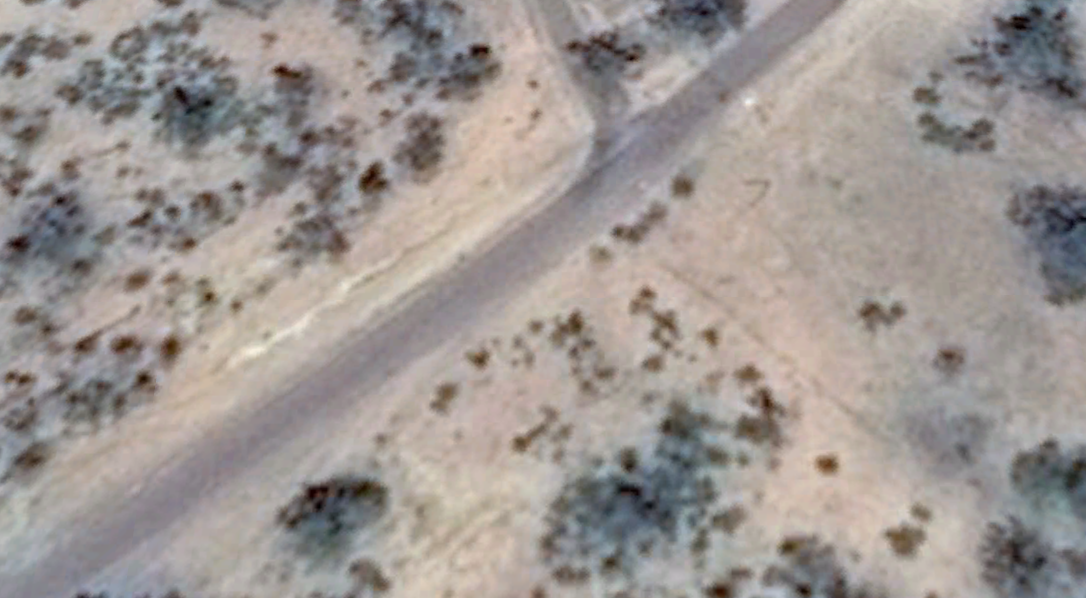 Prize GivingPrize giving will be immediately after the last person has crossed the line and we have collated the winners.  Cash Prizes will be given for the following categories:Adult Sprint:							Adult Sprint Scratch Teams1,2,3 Male and Female overall					Overall prize only $300Adult Enticer							2nd and 3rd placed teams 
																(free entry to Magnetic Island triathlon in October)1,2,3 Male and Female overallAdult Teams1,2,3 Male and Female TeamsJunior Duathlon1,2,3 Male and Female overallEventLocationTimeSwim Clinic, Free if you registered before the 1st Feb and $20 per head afterCT Pool 15:00-17:00 Please pay pool fee on arrivalJunior competency swim test 400m unassisted - Compulsory safety requirement CT Pool15:30 - 16:00 Please pay pool entry on arrivalEventLocationTimeNotesRegistration opensJunction of Weir road and the Dirt Road at the end of Weir Road07:00Follow Weir road all the way to the end until you see the signsRace Briefing - Junior AquathonBoat Ramp07:50Junior Aquathon StartBoat Ramp08:00Race Briefing Adult Enticer - Adult Sprint - Individual SprintBoat Ramp08:30All competitors must attend this compulsory safety briefingAdult Sprint and Teams StartBoat Ramp08:45Enticer StartBoat Ramp09:00Scratch Teams nominate - FreeBoat Ramp10:30Organise the scratch teams Scratch Teams Race Sprint distanceBoat Ramp11:0030 mins to organise and set yourself up – Cyclists to T2Event Prize Giving for all events Boat Ramp12:30May have the option to bring forward - dependent on last finisherPRE EVENTDirections to Athlete check-InDirections to Race start Directions to Race finish Photo I.D. bike services/tune up Attend Athlete briefing study the race courses EVENT DAY SWIM – GARMIN or lap counting deviceSwimsuit/Wetsuit (if applicable) Goggles (consider a spare pair as well)Swim cap Ear Plugs/nose Plug (optional)Morning clothes bagEVENT DAY BIKE – Bike Pump Extra nutrition Extra Water bottles Aero Water bottle straw Bike Repair Kit bar-end plugs co2 cartridge(s)Spare tire spare tube Tyre levers Valve stem Extenders Patch Kit Wrench set/tools Body glideSunscreen Helmet Sunglasses Bike shoesSocks GPs Watch or bike computerEVENT DAY RunFuel beltHat/Visor Running shoes  Socks Sunglasses Water bottle or belt if requiredSunscreenRunning shortsMISCELLANEOUSBody Glide Antibacterial Contacts or Rx Glasses Heart Rate Monitor & chest strap Towel Hair ties Chopstick Post-Race clothing Have a Great Race!